ADERS BİLGİLERİADERS BİLGİLERİADERS BİLGİLERİADERS BİLGİLERİADERS BİLGİLERİADERS BİLGİLERİDersKoduYarıyılT+U SaatKrediAKTSBilişim Sistemlerinde Ağ ve Örün UygulamalarıACM5113337Ön Koşul Dersleri-Dersin Diliİngilizce 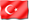 Dersin SeviyesiLisansüstüDersin TürüSeçmeliDersin KoordinatörüDersi VerenlerManu DUBEDersin YardımcılarıDersin Amacı Bilgisayar ağlarının temellerinikatmanlı ağ mimarisi çerçevesinde tanıtmak, ve öğrencilere, online veritbanı destekli etkileşimli örün sayfalarını yaratabilmeleri için araçları tanıtmak. Dersin İçeriğiKatmanlı ağ mimarisi, temel ağ protokollerini, örnek algoritmaları, istemci-sunucu programlamaya giriş ve temel kavramlar. Dersin Öğrenme ÇıktılarıÖğretim YöntemleriÖlçme YöntemleriÖğrenciler bilgisayar ağlarındaki temel konuları anlamalılar; katmanlı bir mimarinin neden gerektiğini, çeşitli katmanların Students should understand the basic issues in networking; the need for a layered architecture; and the functions of the various layers for standard models such as TCP/IP and OSI1, 2, 3, 12A, CStudents should understand the basic techqniques for client side programming and server side programming with online database support1, 2, 3, 9A, CÖğretim Yöntemleri:1: Anlatım, 2: Soru-Cevap, 3: Tartışma 4: Benzetim, 5: Vaka Ölçme Yöntemleri:A: Sınav, B:Sunum, C: Ödev, D: Proje, E: LaboratuvarDERS AKIŞIDERS AKIŞIDERS AKIŞIHaftaKonularÖn Hazırlık1)Introduction2)Overview of layered architecture for networks/ HTML and formsCourse notes, Online language/networking resources,Textbook, references books3)Physical layer (signals)/ Basics of client side programming with JavaScriptSame as above4)Physical layer (transmission media)/ Structured programming in JavaScriptSame as above5)Link layer (basics)/ JavaScript functions and arraysSame as above6)Link layer (MAC)/ JavaScript objectsSame as above7)Network layer (routing)/ JavaScript Object ModelsSame as above8)Network layer (addressing)/ AJAXSame as above9)Transport layer/ Server side programming basics in terms of PHPSame as above10)Transport layer/ Structured programming in PHPSame as above11)Application layer/ PHP functionsSame as above12)Security/ PHP ObjectsSame as above13)mySQL and PHPCourse notes, Printed and online references for langauge and databases14)Presentations for Project I and Project II15)Final examKAYNAKLARKAYNAKLARDers NotuData Communications and Computer Networks: A Business Users Approach , 5thInternational Student Edition, by Curt White , Course Technology, CENGAGE LearningDiğer KaynaklarClass website; Class notes; Standard networking textbooks such as Computer Networks, 4th Edition, International Edition, by Andrew S. Tanenbaum, Pearson/ Prentice Hall, USA; online resources for networking; online resources for languages; web server software; articles discussing networking and web programming issues; books, articles and online material related to specific project topicsMATERYAL PAYLAŞIMI MATERYAL PAYLAŞIMI DökümanlarDers notlarıÖdevlerSınavlarDEĞERLENDİRME SİSTEMİDEĞERLENDİRME SİSTEMİDEĞERLENDİRME SİSTEMİYARIYIL İÇİ ÇALIŞMALARISIRAKATKI YÜZDESİAra Sınav120Ödev540Toplam60Finalin Başarıya Oranı40Yıl içinin Başarıya Oranı60Toplam100DERS KATEGORİSİUzmanlık / Alan DersleriDERSİN PROGRAM ÇIKTILARINA KATKISIDERSİN PROGRAM ÇIKTILARINA KATKISIDERSİN PROGRAM ÇIKTILARINA KATKISIDERSİN PROGRAM ÇIKTILARINA KATKISIDERSİN PROGRAM ÇIKTILARINA KATKISIDERSİN PROGRAM ÇIKTILARINA KATKISIDERSİN PROGRAM ÇIKTILARINA KATKISIDERSİN PROGRAM ÇIKTILARINA KATKISIDERSİN PROGRAM ÇIKTILARINA KATKISIDERSİN PROGRAM ÇIKTILARINA KATKISIDERSİN PROGRAM ÇIKTILARINA KATKISIDERSİN PROGRAM ÇIKTILARINA KATKISIDERSİN PROGRAM ÇIKTILARINA KATKISIDERSİN PROGRAM ÇIKTILARINA KATKISINoNoProgram Öğrenme ÇıktılarıKatkı DüzeyiKatkı DüzeyiKatkı DüzeyiKatkı DüzeyiKatkı DüzeyiKatkı DüzeyiKatkı DüzeyiKatkı DüzeyiKatkı DüzeyiKatkı DüzeyiKatkı DüzeyiNoNoProgram Öğrenme Çıktıları1222334455YBS YL mezunu, bilişim ve işletme konularında, gereksinimler doğrultusunda, bilimsel temelli model ve analiz yöntemleri tasarlama bilgisine sahiptir.YBS YL mezunu, bilişim ve işletme konularında, gereksinimler doğrultusunda, bilimsel temelli model ve analiz yöntemleri tasarlama bilgisine sahiptir.XXYBS YL mezunu,  işletme gereksinimleri doğrultusunda bilişim planları ve yatırımları konusunda strateji belirleme bilgisine sahiptir.YBS YL mezunu,  işletme gereksinimleri doğrultusunda bilişim planları ve yatırımları konusunda strateji belirleme bilgisine sahiptir.XXYBS YL mezunu, işletmenin yönetim stratejileri ile uyumlu bilişim teknolojisi ve sistemlerinin tasarlanması ve gerçekleştirilmesi konularında gerekli  yönetici beceri ve bilgisine sahiptir. YBS YL mezunu, işletmenin yönetim stratejileri ile uyumlu bilişim teknolojisi ve sistemlerinin tasarlanması ve gerçekleştirilmesi konularında gerekli  yönetici beceri ve bilgisine sahiptir. YBS YL mezunu, yeni gelişen dağıtım kanalları için, işletmenin hedeflerine uyumlu bilişim stratejileri geliştirme, gerektiğinde  geliştirme ve gerçekleştirme projelerinin yönetimi konularında bilgi ve becerilere sahiptir.YBS YL mezunu, yeni gelişen dağıtım kanalları için, işletmenin hedeflerine uyumlu bilişim stratejileri geliştirme, gerektiğinde  geliştirme ve gerçekleştirme projelerinin yönetimi konularında bilgi ve becerilere sahiptir.YBS YL mezunu,  farklı sektörlerde, bilişim sistemleri planlanan projelerin, işletmeye en uygun şekilde yönetimi konularında bilgie ve beceriye sahiptir.YBS YL mezunu,  farklı sektörlerde, bilişim sistemleri planlanan projelerin, işletmeye en uygun şekilde yönetimi konularında bilgie ve beceriye sahiptir.XXYBS YL mezunu, işletmeler için rekabet avantajı yaratabilecek, operasyon ve müşteri verilerinin derinlemesine analizi ve bilgi üretimi konularında gerekli bilişim sistemlerinin tasarlanması, ilgili araçların kullanımı ve sistemin gerçekleştirilmesi konularında yeterli bilgi ve beceriye sahiptir.YBS YL mezunu, işletmeler için rekabet avantajı yaratabilecek, operasyon ve müşteri verilerinin derinlemesine analizi ve bilgi üretimi konularında gerekli bilişim sistemlerinin tasarlanması, ilgili araçların kullanımı ve sistemin gerçekleştirilmesi konularında yeterli bilgi ve beceriye sahiptir.XXYBS YL mezunu, işletmenin farklı sorunlarına karşın işletmenin verilerini ve gerekli dış verileri kullanarak bilişim sistemlerinin geliştirilmesi, gerçekleştirilmesi ve kullanıcılar için raporların üretilmesi konularında gerekli bilimsel ve uygulamalı bilgilere sahiptir.YBS YL mezunu, işletmenin farklı sorunlarına karşın işletmenin verilerini ve gerekli dış verileri kullanarak bilişim sistemlerinin geliştirilmesi, gerçekleştirilmesi ve kullanıcılar için raporların üretilmesi konularında gerekli bilimsel ve uygulamalı bilgilere sahiptir.XXYBS YL mezunu, günümüzde popüler olan kurumsal kaynak kullanımı yazılımlarının bir işletmeye uygulanması, işletme süreçlerinin yeniden düzenlenmesi, proje ekibinin yönetimi konularında gerekli bilgi ve yetkinliğe sahiptirYBS YL mezunu, günümüzde popüler olan kurumsal kaynak kullanımı yazılımlarının bir işletmeye uygulanması, işletme süreçlerinin yeniden düzenlenmesi, proje ekibinin yönetimi konularında gerekli bilgi ve yetkinliğe sahiptirAKTS / İŞ YÜKÜ TABLOSUAKTS / İŞ YÜKÜ TABLOSUAKTS / İŞ YÜKÜ TABLOSUAKTS / İŞ YÜKÜ TABLOSUEtkinlikSAYISISüresi
(Saat)Toplam
İş Yükü
(Saat)Ders Süresi (Sınav haftası dahildir: 16x toplam ders saati)16348Sınıf Dışı Ders Çalışma Süresi(Ön çalışma, pekiştirme)16548Ara Sınav11010Ödev22448Final4312Toplam İş Yükü11010Toplam İş Yükü / 25 (s)176Dersin AKTS Kredisi7.04